COLLEGE OF ENGINEERING & TECHNOLOGY(Autonomous)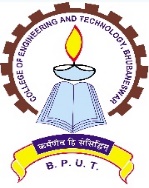                                           NAAC-‘A’                                  (A Constituent College of Biju Patnaik University of Technology, Odisha)Techno Campus, Ghatikia, PO: Mahalaxmivihar,BHUBANESWAR -751029, ODISHA, INDIA_____________________________________________________________________________________                   No.1662/CET,                                     Dt. 01  /07  /2019NOTICE FOR ON-LINE REGISTRATION(7th /9th Sem.)Registration to Odd Semester. B.Tech, B. Arch / B.Plan / Integrated M.Sc students for session 2019-20 will be held  strictly as per the BPUT academic calendar in accordance with the schedule given below with the  online payment of  fees failing which they will not be allowed for attending classes.     B. Tech, B.Arch/B.Plan/Integrated M.Sc,(REGULAR & SSP)1. Date of starting of Instructions / classes                                              03.07.20192. Date of registration without fine                                                           03.07.2019 to 16.07.20193. Date of registration with fine of Rs. 500/-                                            17. 07.2019  to 23.07.20194. Date of registration with fine of Rs. 1000/-                                          24.07.2019 to   31.07.2019No further registration will be allowed after 31.07.2019 without permission of the university.N.B: The students are directed to retain Xerox copy of Bank Challan(DD)/On-line payment slip along with registration form with them. The physically handicapped PH & TFW category students  will deposit the rest fees except tuition fee.												         P.T.O.All the students are instructed to submit the copy of the online payment receipt/Bank Challan towards the registration fees of the previous as well as current Semester at the time of registration to the respective Faculty Advisors and HODs. Otherwise, registration will not be allowed.The above fee structure may be revised at any time based on Govt./University directives and the students have to pay the rest amount accordingly.                                                                                                                                                                                The students are required to make online payment of fees for registration only through the website, www.cet.edu.in. The fee payment document is to be produced to the faculty Adviser & HOD for verification at the time of registration at Departmental level positively failing which registration will not be allowed.                                                                                                                                       Sd/-                                                                                                                                   PRINCIPAL                                                       Memo No.1663                    / CET.,            Dt.  01 / 07 /2019Copy to College & Hostel Notice Boards for information of the students. They are directed to submit the Hostel & Library clearance at the time of registration. All students have to submit the Registration Form along with the fee payment documents in the Academic Section within the due date after signature from their respective faculty Advisor & HOD.												Sd/-     PRINCIPALMemo No.  1664              / CET.,                Dt.   01 / 07 /2019Copy to all HODs /Warden, Boys & Ladies Hostels/Superintendent. Boys & Ladies Hostels/OIC Time Table/OIC, Vehicle/PIC, Library, CET/PIC, Examination/ Faculty Advisors/Cash Section for information and necessary action.												 Sd/-   PRINCIPALMemo No. 1665            / CET.,                    Dt. 01  / 07 /2019Copy to Branch Manager, Syndicate Bank, CET, Techno Campus, BBSR for information and necessary action. It is requested to accept the registration fees of the students after receipt of the Challan with signature of the cashier.												 Sd/-  PRINCIPALMemo No.  1666       /CET.,                        Dt.  01  / 07 /2019Copy forwarded to the Registrar/Director of Examination, BPUT, Odisha, Rourkela for information and necessary action.                                                                                                                                           Sd/-                 PRINCIPALParticularsOdd Semester:Regular-Registration FeesOdd Semester:Regular-Registration FeesOdd SemesterSSP-Registration Fees                                            Day ScholarB. Tech.  (7th)B. Plan.,        B.Arch.  (7th),            (7th , 9th)Integrated M.Sc.( 7th & 9th )B. Tech.(7th)                                             Day Scholar₹.15,700/-(7th ) & (9th )Rs. 15,700/-( 7th & 9th )₹.38, 000/- (7th)                                             Day Scholar₹.15, 700/-(LE 7th)        x₹.38, 000/-( LE 7th )                                            Day ScholarBoarder₹21,030/-(7th & 9th )₹21,030/-(7th & 9th )₹.43, 330/-  (7th )Boarder₹21,030/-(LE 7th )₹.43, 330/-(LE 7th )